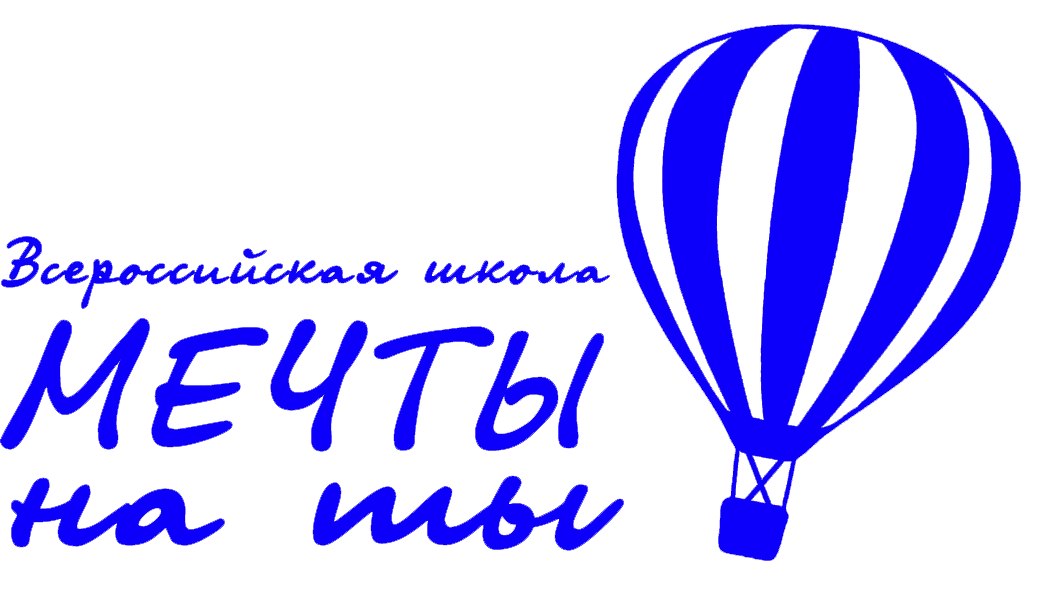 Анкета участника Всероссийской Школы "Мечты на Ты" 2014
Группа «Профи»* Обязательно1.  Фамилия, Имя, Отчество*________________________________________________________________2.  Факультет, номер группы*________________________________________________________________3.  Номер студенческого билета*________________________________________________________________4.  Дата рождения________________________________________________________________5. Контактный телефон________________________________________________________________6. Страница в соц. сети vk.com________________________________________________________________

7. В каких сообществах и клубах нашего университета ты состоишь?________________________________________________________________________________________________________________________________________________________________________________________________________________________8. В каких ВУЗовских мероприятиях ты принимал участие?________________________________________________________________________________________________________________________________________________________________________________________________________________________________________________________________________________________________________________________________________________________________________9. Что на твой взгляд можно и нужно улучшить во внеучебной жизни нашего университета? (нужно дать полный и развернутый ответ)________________________________________________________________________________________________________________________________________________________________________________________________________________________________________________________________________________________________________________________________________________________________________________________________________________________________________________10. В каких мероприятиях вне университета Ты принимал(-а) участие? С какими общественными организациями сотрудничал(-а)?________________________________________________________________________________________________________________________________________________________________________________________________________________________________________________________________________________________________11. Какие, на Ваш взгляд, роли в команде Вы чаще всего выполняете?________________________________________________________________________________________________________________________________________________________________________________________________________________________
12. Чему я хочу научиться на школе "МечТы на Ты"?

________________________________________________________________________________________________________________________________________________________________________________________________________________________________________________________________________________________________13. Моя цель после Школы «Мечты на Ты»:

________________________________________________________________________________________________________________________________________________________________________________________________________________________________________________________________________________________________________________________________________________________________________